Foredrag om bla. Demens, høretab og tinitus den 9. juni 2023. mange tak for fotos til Vagn Hansen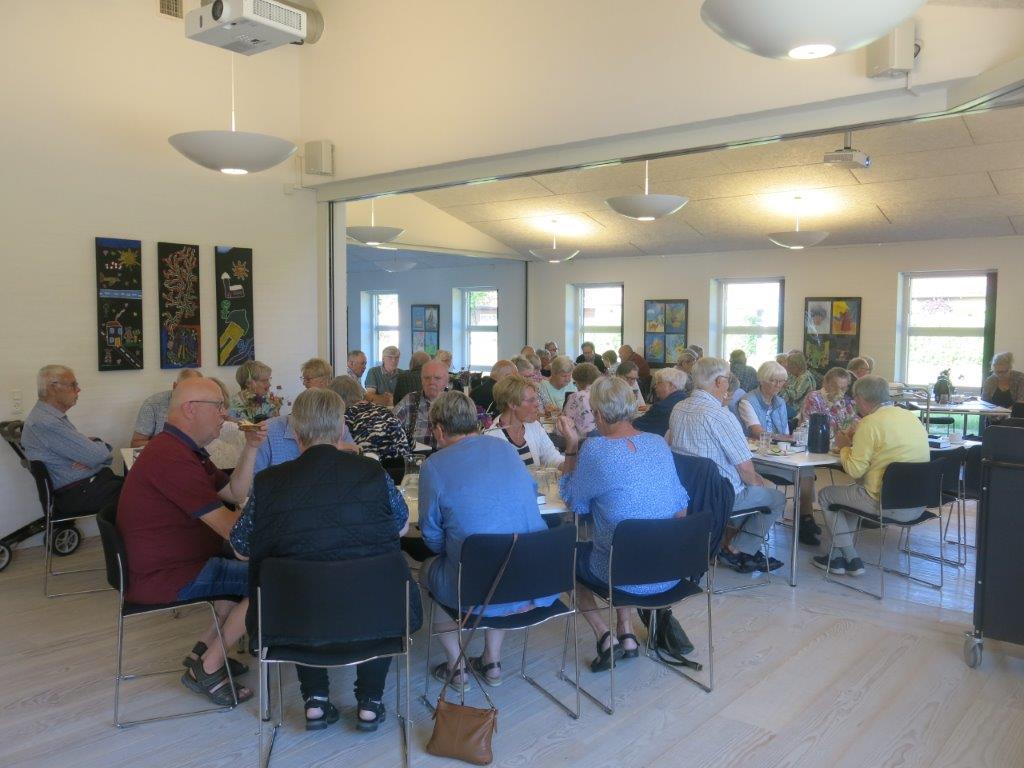 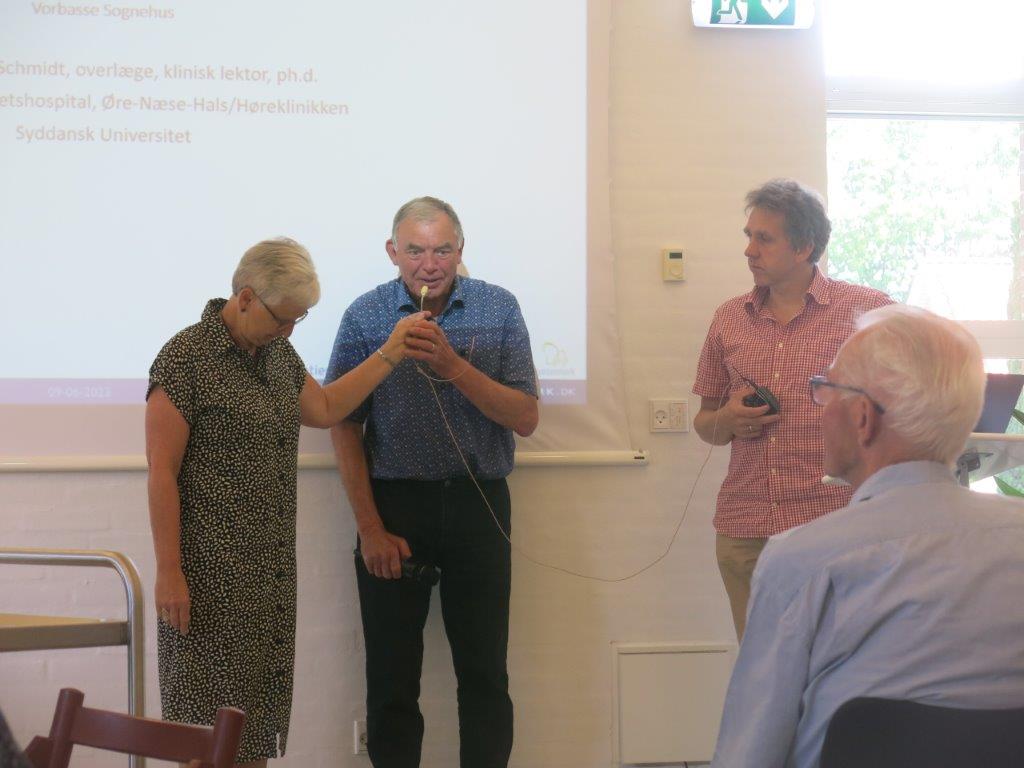 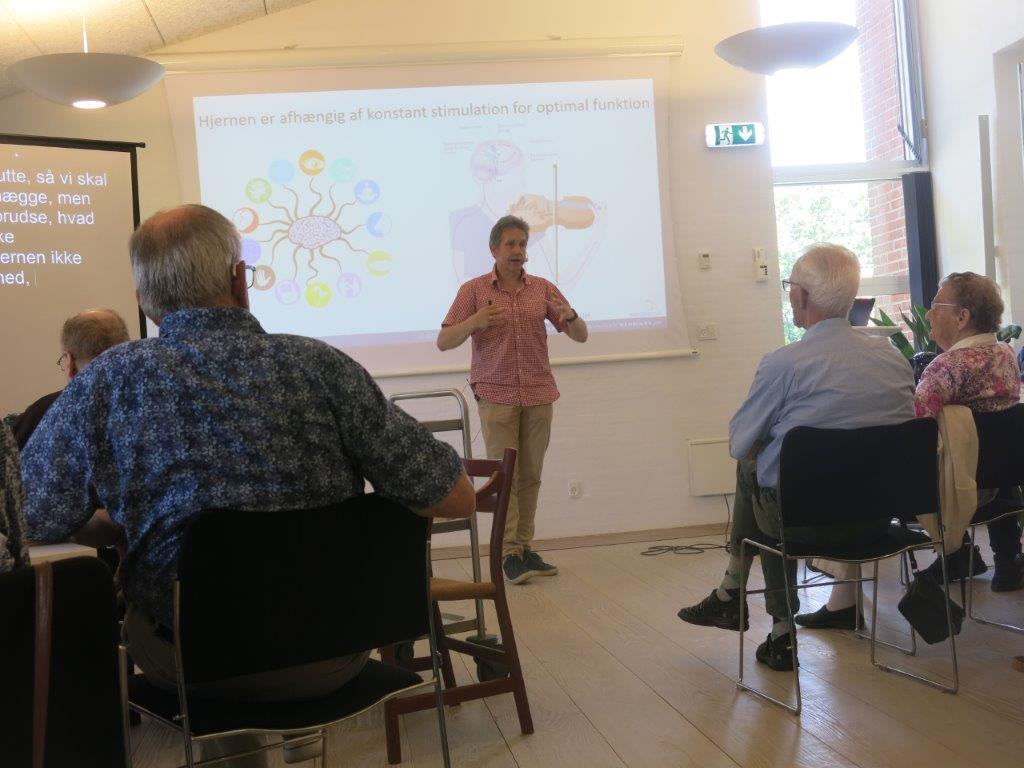 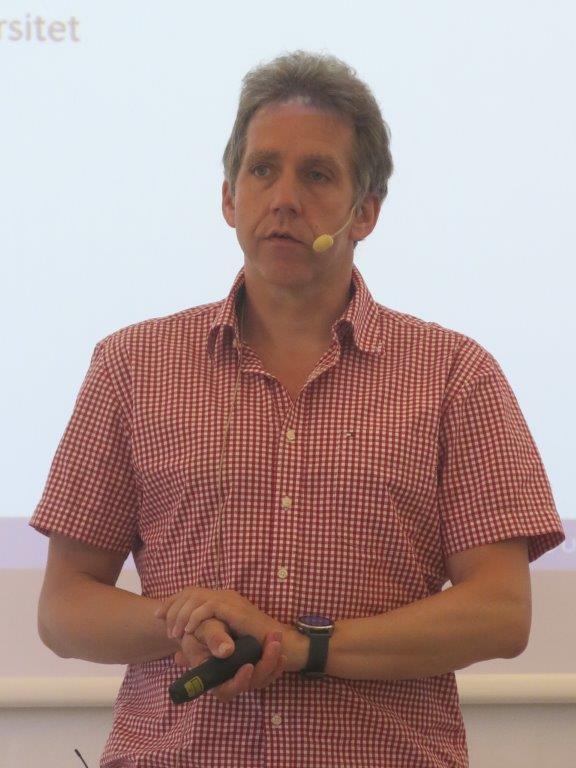 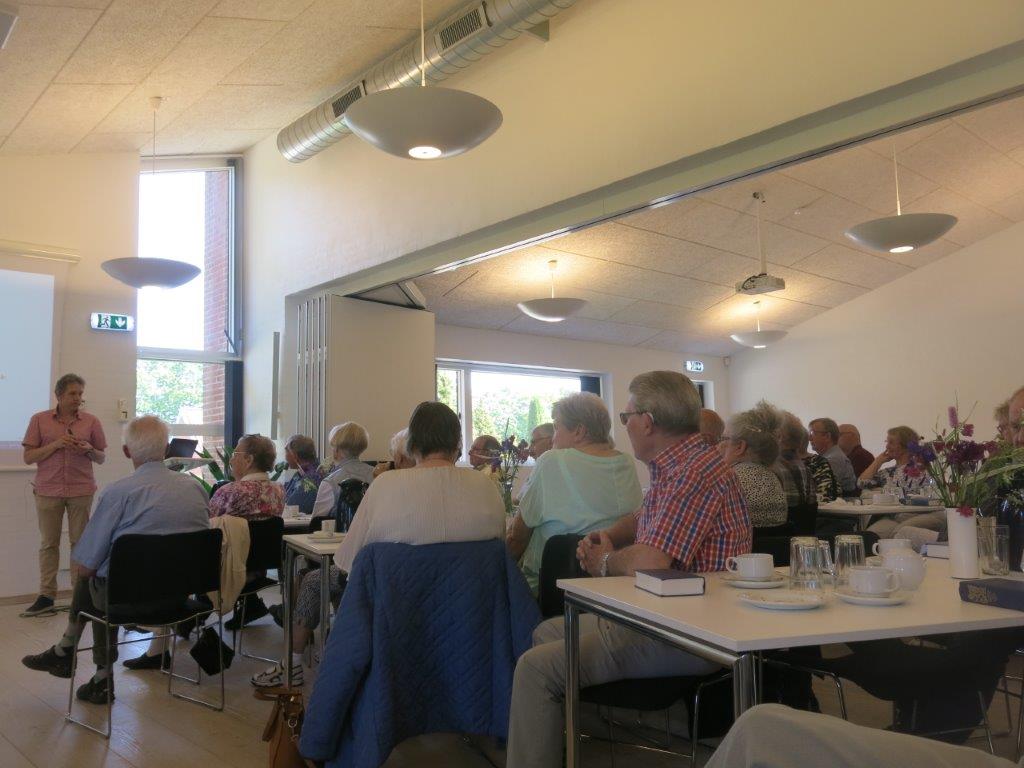 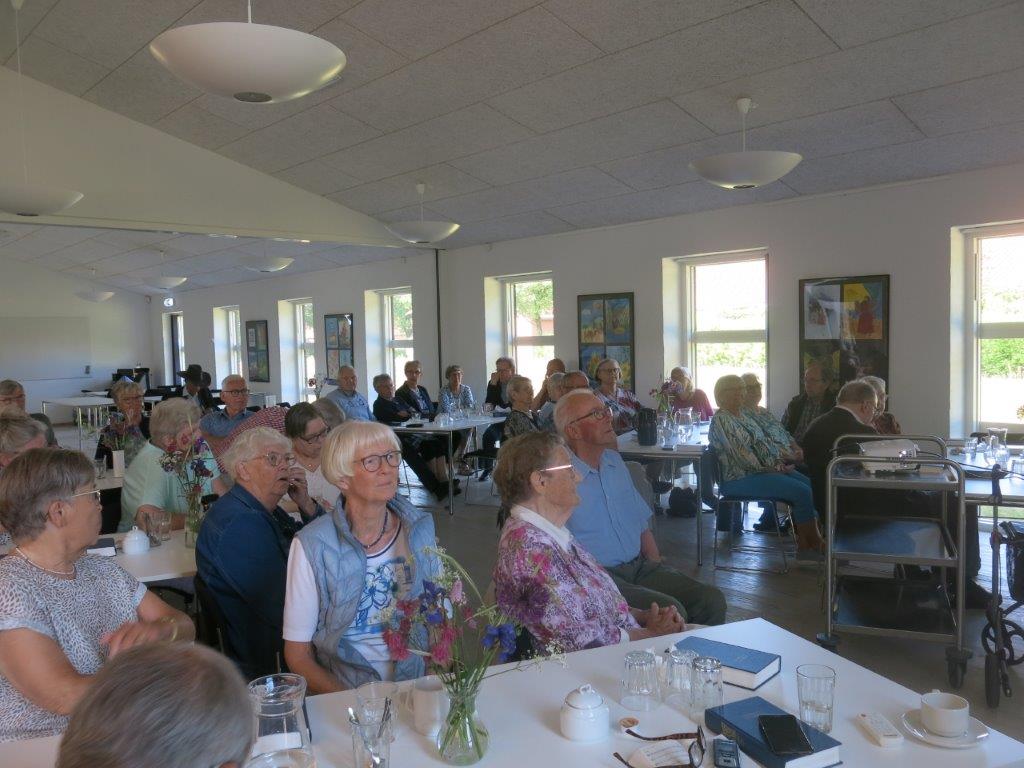 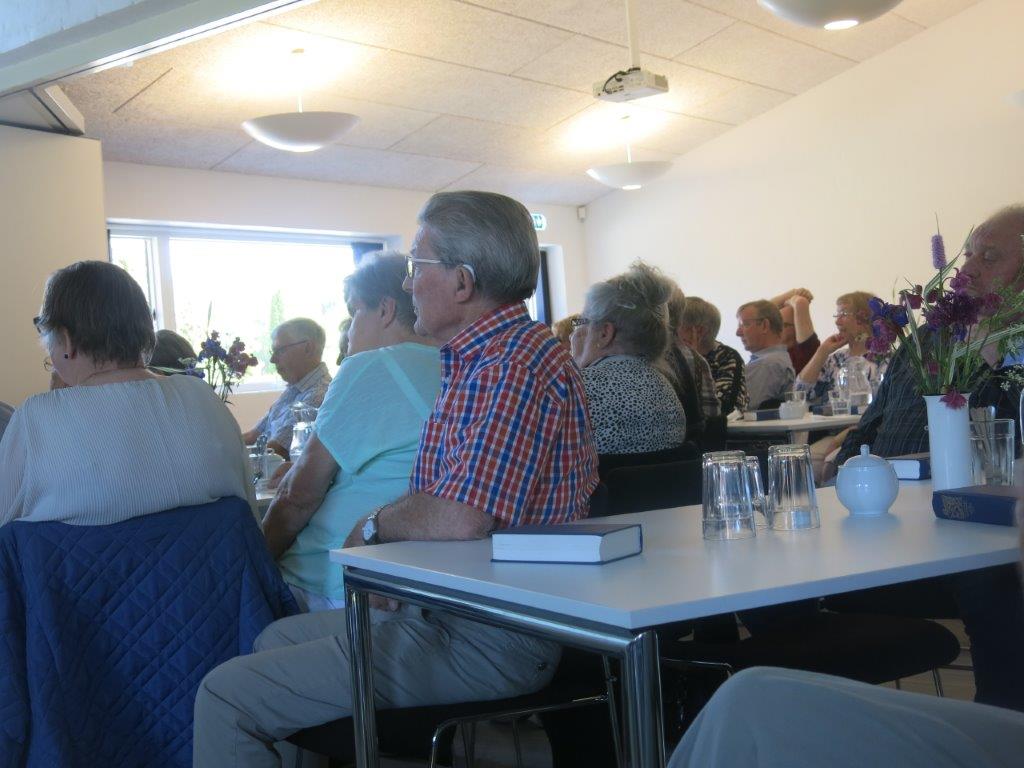 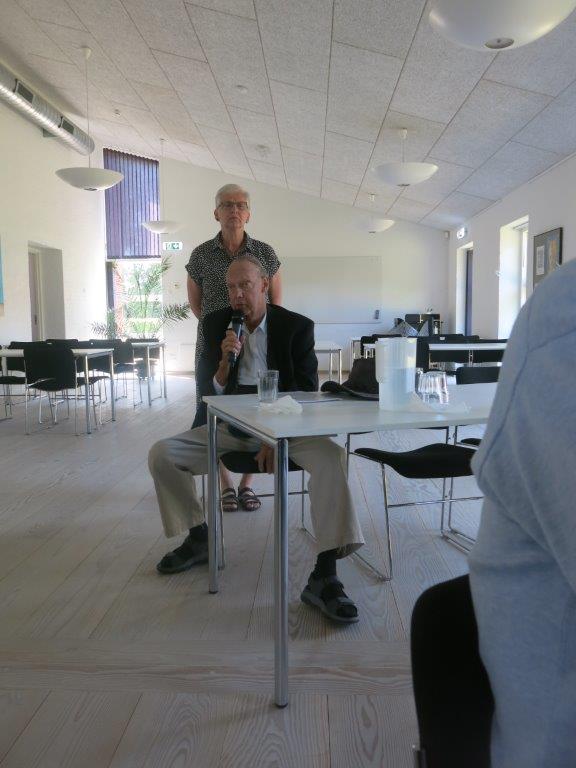 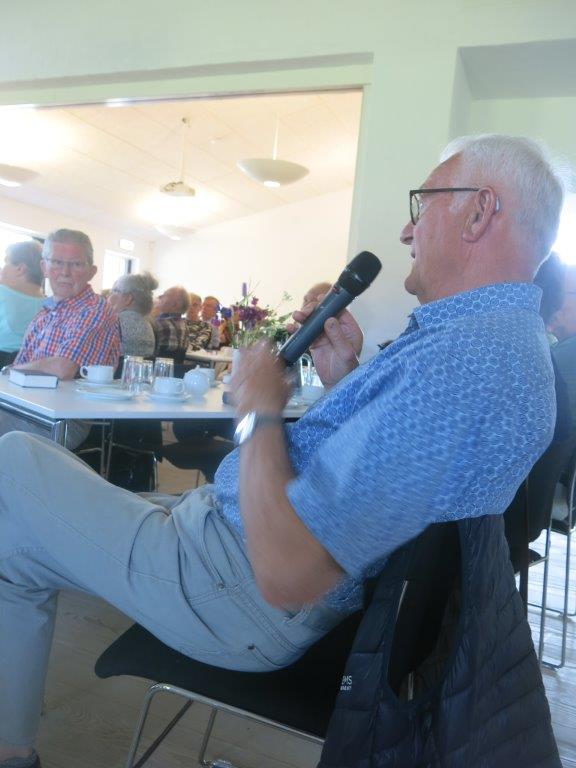 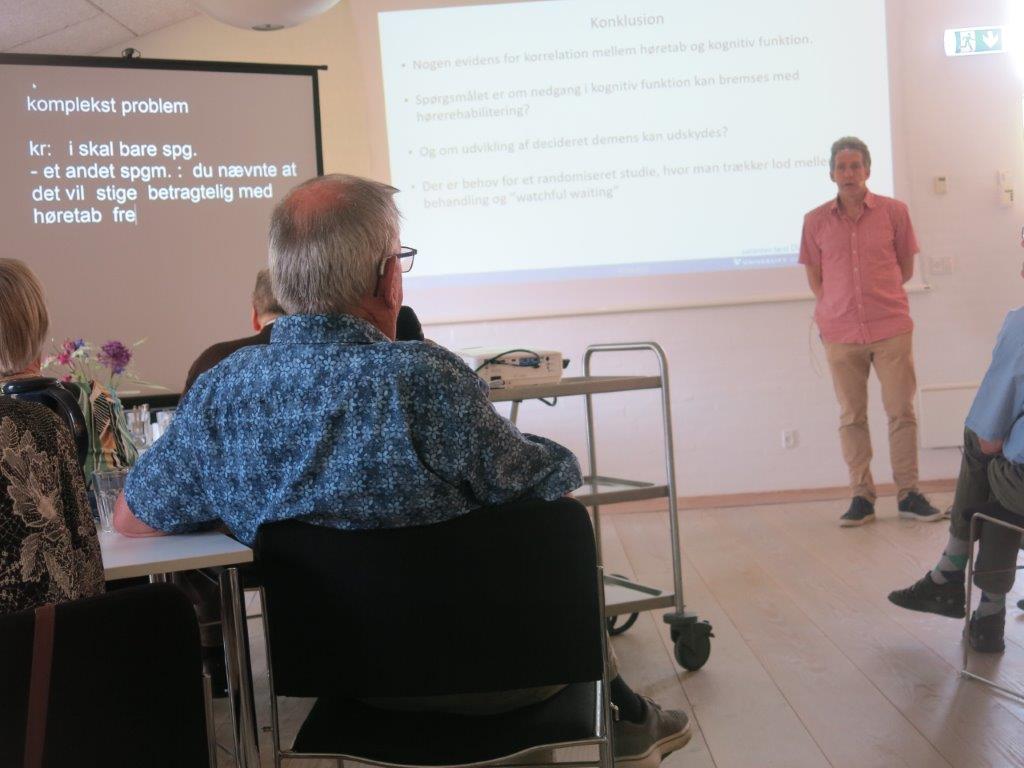 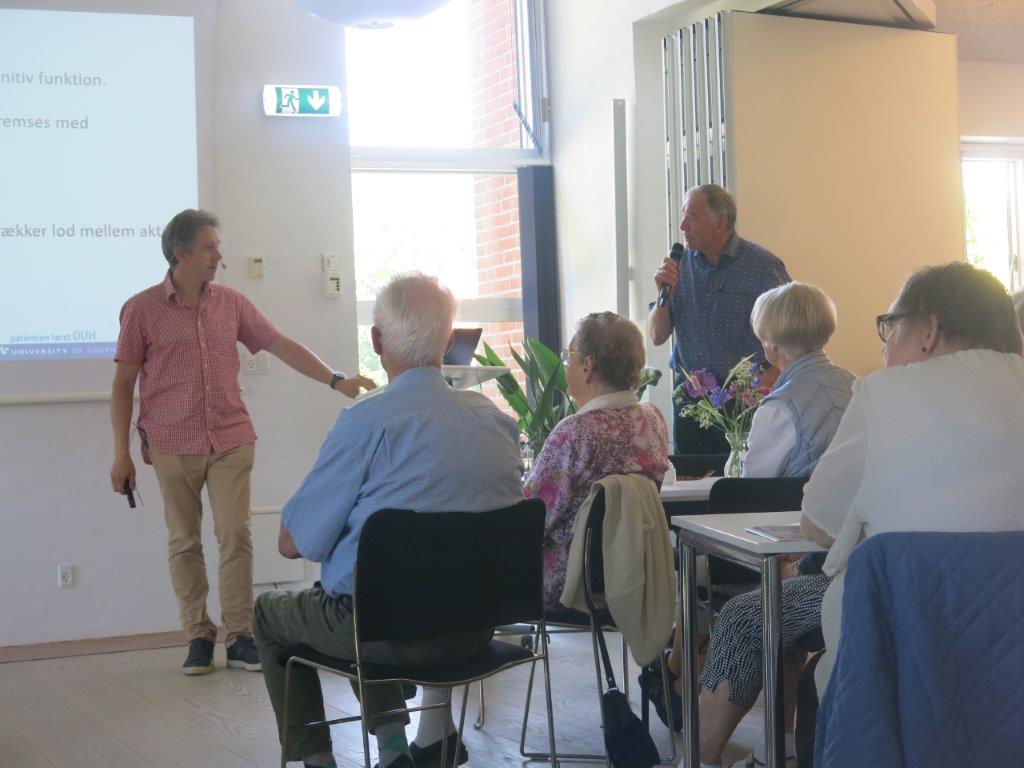 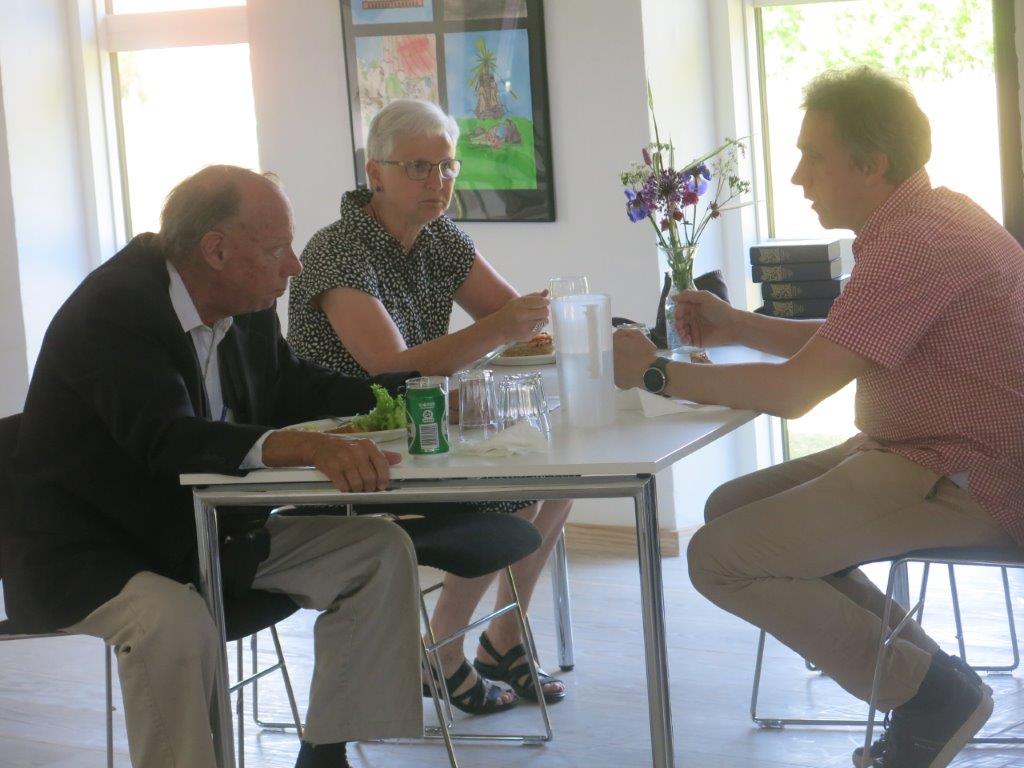 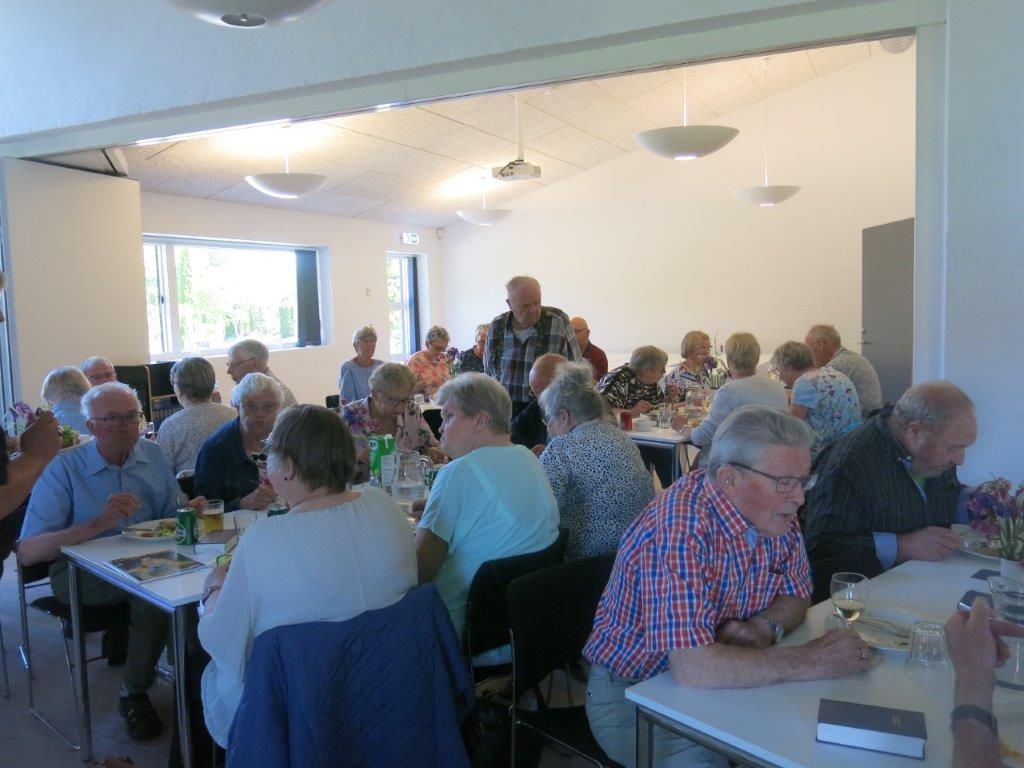 